Réunion annuelle des présidents et secrétaires généraux des CES nationaux de l'UE et du CESE, 9 septembre 2020 (vidéoconférence)Les défis de la démocratie participative contemporaine dans une Europe qui se reconstruit: Une première contribution des Conseils économiques et sociaux et institutions similaires à la Conférence sur l'avenir de l'EuropeProgramme (au 4/9/2020)Régime linguistique: 	2/2	de FR/EN vers FR/EN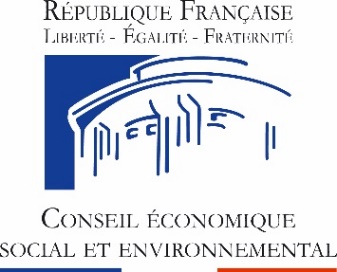 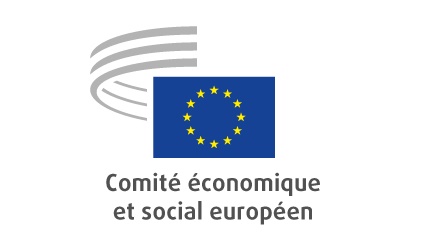 Mercredi, 9 septembre 2020Mercredi, 9 septembre 202014h00-15h00Tests de connexion à la plateforme INTERACTIO15h00-16h30Adresse de bienvenue: Patrick Bernasconi, président du Conseil économique, social et environnemental, et Luca Jahier, président du Comité économique et social européenPanel de discussion: "La contribution des CES aux plans de relance des Etats membres" Modéré par Carole Couvert, vice-présidente du CESE de FranceIntervention de Karl-Heinz Lambertz, membre du Comité européen des Régions et Brikena Xhomaqi, co-présidente du Groupe de Liaison du Comité économique et social européen16h30-16h45Adoption d'un document conjoint16h45-17h00Pause technique17h00-18h30Séance solennelle: « La Conférence sur l’Avenir de l’Europe et le rôle des CES »Adresse d'ouverture: Luca Jahier, président du Comité économique et social européenDubravka Šuica, vice-présidente de la Commission européenne (message vidéo)Klára Dobrev, vice-présidente du Parlement européenClément Beaune, secrétaire d'État chargé des affaires européennes, gouvernement de la République françaiseEnrico Letta, doyen de l’École des affaires internationales de Sciences Po (Paris)Adresse de clôture: Patrick Bernasconi, président du Conseil économique, social et environnemental